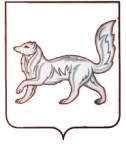 РОССИЙСКАЯ ФЕДЕРАЦИЯТУРУХАНСКИЙ РАЙОННЫЙ СОВЕТ ДЕПУТАТОВКРАСНОЯРСКОГО КРАЯРЕШЕНИЕ12.09.2019                                         с. Туруханск                                      № 24 - 413О назначении публичных слушаний по проекту решения Туруханского районного Совета депутатов «О внесении изменений и дополнений в Устав муниципального образования Туруханский район»В целях обсуждения проекта решения Туруханского районного Совета депутатов «О внесении изменений и дополнений в Устав муниципального образования Туруханский район» с участием жителей Туруханского района, в соответствии со статьями 28, 44 Федерального закона от 06.10.2003 № 131-ФЗ «Об общих принципах организации местного самоуправления в Российской Федерации», статьями 25, 90 Устава муниципального образования Туруханский район, решением Туруханского районного Совета депутатов от 21.12.2006 №8-190 «О публичных слушаниях в Туруханском районе», руководствуясь статьями 32, 41 Устава муниципального образования Туруханский район, Туруханский районный Совет депутатов РЕШИЛ:1. Назначить публичные слушания по инициативе Туруханского районного Совета депутатов по проекту решения Туруханского районного Совета депутатов «О внесении изменений и дополнений в Устав муниципального образования Туруханский район» на 21.10.2019 года в 17 часов 00 минут в актовом зале администрации Туруханского района по адресу: 663230, Туруханский район, с. Туруханск, ул. Шадрина А.Е., д. 15.2. Опубликовать проект решения Туруханского районного Совета депутатов «О внесении изменений и дополнений в Устав муниципального образования Туруханский район» одновременно с «Порядком учета предложений по проекту Устава муниципального образования Туруханский район, проекту муниципального правового акта о внесении изменений и дополнений в Устав муниципального образования Туруханский район, порядком участия граждан в его обсуждении», утвержденным решением Туруханского районного Совета депутатов от 09.04.2013 № 23-336 согласно приложениям 1, 2.3. Создать комиссию по проведению публичных слушаний по проекту решения Туруханского районного Совета депутатов «О внесении изменений и дополнений в Устав муниципального образования Туруханский район» в составе согласно приложению 3.4. Комиссии по проведению публичных слушаний по проекту решения Туруханского районного Совета депутатов «О внесении изменений и дополнений в Устав муниципального образования Туруханский район»:- организовать рассмотрение предложений на проект решения Туруханского районного Совета депутатов «О внесении изменений и дополнений в Устав муниципального образования Туруханский район», поступивших от граждан района, после официального опубликования указанного проекта решения;- организовать документационное и материально-техническое обеспечение проведения публичных слушаний;- организовать ведение аудиозаписи и протокола публичных слушаний;- обеспечить официальное опубликование резолюции (итогов) публичных слушаний по проекту решения Туруханского районного Совета депутатов «О внесении изменений и дополнений в Устав муниципального образования Туруханский район» в общественно-политической газете Туруханского района «Маяк Севера».5. Контроль за исполнением настоящего решения возложить на постоянную комиссию по местному самоуправлению, законности и правопорядку.6. Решение вступает в силу после его официального опубликования в общественно-политической газете Туруханского района «Маяк Севера».ПредседательТуруханского районногоСовета депутатов                                                                                     Ю.М. ТагировПРОЕКТРОССИЙСКАЯ ФЕДЕРАЦИЯТУРУХАНСКИЙ РАЙОННЫЙ СОВЕТ ДЕПУТАТОВКРАСНОЯРСКОГО КРАЯРЕШЕНИЕ        с. Туруханск                                                №-О внесении изменений и дополнений в Устав муниципального образования Туруханский районВ целях совершенствования отдельных положений Устава муниципального образования Туруханский район и приведения его в соответствие с требованиями действующего законодательства, руководствуясь пунктом 1 части 1 статьи 17, статьёй 44 Федерального закона от 06.10.2003 №131-ФЗ «Об общих принципах организации местного самоуправления в Российской Федерации», статьями 25, 32, 41, 90 Устава муниципального образования Туруханский район, Туруханский районный Совет депутатов РЕШИЛ:1. Внести в Устав муниципального образования Туруханский район следующие изменения:1.1. в наименовании Устава слова «муниципального образования Туруханский район» заменить на слова «Туруханского района»;1.2. по тексту Устава слова «Устав муниципального образования Туруханский район» заменить на слова «Устав Туруханского района»;1.3. пункт 2 статьи 2 исключить;1.4. дополнить Главу 1 статьей 2.1 следующего содержания:«Статья 2.1. Наименование муниципального образованияПолное наименование муниципального образования – Туруханский муниципальный район Красноярского края, сокращенное наименование – Туруханский район Красноярского края, Туруханский район. Данные наименования равнозначны.»;1.5. подпункт 16 пункта 1 статьи 11 дополнить словами «, выдача градостроительного плана земельного участка, расположенного на межселенной территории;»;1.6. пункт 2.1 статьи 38 дополнить словами «, если иное не предусмотрено Федеральным законом от 06.10.2003 № 131-ФЗ «Об общих принципах организации местного самоуправления в Российской Федерации».»;1.7. пункт 2.2 статьи 38 дополнить словами «, если иное не предусмотрено Федеральным законом от 06.10.2003 № 131-ФЗ «Об общих принципах организации местного самоуправления в Российской Федерации».».2. Контроль за исполнением настоящего решения возложить на постоянную комиссию Туруханского районного Совета депутатов по местному самоуправлению, законности и правопорядку.3. Настоящее решение подлежит официальному опубликованию после государственной регистрации и вступает в силу после его официального опубликования в общественно-политической газете Туруханского района «Маяк Севера».Приложение № 2к решению Туруханскогорайонного Совета депутатовот 12.09.2019 № 24-413ПОРЯДОКучета предложений по проекту Устава муниципального образования Туруханский район, проекту муниципального правового акта о внесении изменений и дополнений в Устав муниципального образования Туруханский район, порядок участия граждан в его обсуждении1. Общие положения1.1. Порядок учета предложений по проекту Устава муниципального образования Туруханский район (далее - Устав), проекту муниципального правового акта о внесении изменений и дополнений в Устав, порядок участия граждан в его обсуждении (далее – Порядок) разработан в соответствии со статьями 28 и 44 Федерального закона от 06.10.2003 № 131-ФЗ «Об общих принципах организации местного самоуправления в Российской Федерации», статьей 1 Федерального закона от 21.07.2005 № 97-ФЗ «О государственной регистрации уставов муниципальных образований» и устанавливает на территории муниципального образования Туруханский район (далее – район) единый порядок учета предложений по проекту Устава, проекту муниципального правового акта о внесении изменений и дополнений в Устав и порядок участия граждан в обсуждении указанных правовых актов.1.2. Учет предложений по проекту Устава, проекту муниципального правового акта о внесении изменений и дополнений в Устав и участие граждан в обсуждении указанных правовых актов направлены на реализацию прав по осуществлению местного самоуправления граждан, постоянно или преимущественно проживающих на территории района, обладающих избирательным правом, и способствуют последовательной реализации конституционного принципа самостоятельного решения гражданами вопросов местного значения.1.3. Обсуждение проекта Устава, проекта муниципального правового акта о внесении изменений и дополнений в Устав реализуется посредством внесения жителями района предложений по проектам данных актов, а также посредством проведения публичных слушаний в соответствии с Положением о публичных слушаниях в Туруханском районе, утверждённым Туруханским районным Советом депутатов.1.4. Проект Устава, проект муниципального правового акта о внесении изменений и дополнений в Устав не позднее чем за 30 дней до дня рассмотрения вопроса о принятии Устава, внесении изменений и дополнений в Устав подлежат официальному опубликованию (обнародованию) с одновременным опубликованием (обнародованием) установленного Туруханским районным Советом депутатов порядка учета предложений по проекту Устава, проекту муниципального правового акта о внесении изменений и дополнений в Устав, а также порядка участия граждан в обсуждении.2. Порядок учета предложений по проекту Устава, проекту муниципального правового акта о внесении изменений и дополнений в Устав2.1. С момента опубликования (обнародования) проекта Устава, проекта муниципального правового акта о внесении изменений и дополнений в Устав жители района вправе вносить свои предложения по проекту Устава, проекту муниципального правового акта о внесении изменений и дополнений в Устав.Предложения по проекту Устава или вносимым в него изменениям и дополнениям могут вносить не только отдельные граждане, но и иные субъекты правотворческой инициативы, в соответствии с Уставом муниципального образования Туруханский район.2.2. Мнение жителей района по проекту Устава, проекту муниципального правового акта о внесении изменений и дополнений в Устав, выявленное в ходе публичных слушаний, носит рекомендательный характер для органов местного самоуправления Туруханского района.2.3. Предложения о дополнениях и изменениях в проект Устава, проект муниципального правового акта о внесении изменений и дополнений в Устав должны соответствовать Конституции Российской Федерации, требованиям Федерального закона от 06.10.2003 № 131-ФЗ «Об общих принципах организации местного самоуправления в Российской Федерации», федеральному законодательству, Уставу и законам Красноярского края.2.4. Предложения о дополнениях и изменениях в проект Устава, проект муниципального правового акта о внесении изменений и дополнений в Устав должны обеспечивать однозначное толкование положений проекта Устава, проекта муниципального правового акта о внесении изменений и дополнений в Устав и не допускать противоречий либо несогласованности с иными положениями проекта Устава, проекта муниципального правового акта о внесении изменений и дополнений в Устав.2.5. Предложения в письменном виде направляются в срок не позднее 3 дней до дня проведения публичных слушаний в Туруханский районный Совет депутатов по адресу: 663230, Красноярский край, с. Туруханск, ул. Шадрина А.Е., д. 15.2.6. Предложения могут быть представлены как лично в рабочие часы, так и по почте по указанному адресу.На конверте необходимо сделать пометку: «проект Устава» либо «проект внесения изменений и дополнений в Устав».Предложения также могут быть направлены посредством электронной почты на электронный адрес Туруханского района Совета депутатов: deptr@bk.ru.2.7. В индивидуальных предложениях граждан должны быть указаны:- фамилия, имя, отчество гражданина, вносящего предложение;- адрес места жительства;- часть текста проекта Устава, проекта муниципального правового акта о внесении изменений и дополнений в Устав по изменению которой вносятся соответствующие предложения, с указанием главы, статьи, части, пункта, абзаца;- вносимое на рассмотрение предложение по проекту Устава, проекту муниципального правового акта о внесении изменений и дополнений в Устав;- пояснение своей позиции с обоснованием.- дата и подпись лица, вносящего предложение.2.8. Коллективные предложения граждан принимаются с приложением протокола собрания граждан.2.9. Анонимные предложения не принимаются к рассмотрению.2.10. Поступившие предложения граждан подлежат рассмотрению и обсуждению Комиссией по проведению публичных слушаний (далее – комиссия) в период поступления, а также при проведении публичных слушаний.2.11. По итогам изучения, анализа и обобщения внесенных предложений комиссия составляет заключение. Заключение комиссии на внесённые предложения должно содержать следующие положения:1) общее количество поступивших предложений;2) количество поступивших предложений, оставленных в соответствии с настоящим порядком без рассмотрения;3) отклонение предложения ввиду несоответствия требованиям, предъявляемым настоящим Порядком;4) предложения, рекомендуемые комиссией для включения в текст проекта Устава, проекта муниципального правового акта о внесении изменений и дополнений в Устав.2.12. Заключение выносится и оглашается комиссией на публичные слушания, предшествующие заседанию Туруханского районного Совета депутатов.2.13. По просьбе граждан, направивших предложения по проекту Устава, проекту муниципального правого акта о внесении изменений и дополнений в Устав, комиссией по проведению публичных слушаний сообщается им в письменной форме о результатах рассмотрения их предложений.3. Порядок участия граждан в обсуждении проекта Устава, проекта муниципального правового акта о внесении изменений и дополнений в Устав.3.1. Участие граждан в обсуждении проекта Устава, проекта муниципального правого акта о внесении изменений и дополнений в Устав может осуществляться на собраниях граждан по месту жительства, месту работы во внерабочее время, на заседаниях, проводимых органами и организациями.Принятые в результате обсуждения на указанных собраниях, заседаниях предложения направляются в Туруханский районный Совет депутатов и подлежат рассмотрению в соответствии с настоящим Порядком.Состав комиссиипо проведению публичных слушаний по проекту решения Туруханского районного Совета депутатов «О внесении изменений и дополнений в Устав муниципального образования Туруханский район»Приложение № 1к решению Туруханскогорайонного Совета депутатовот 12.09.2019 № 24-413ПредседательТуруханского районногоСовета депутатовГлаваТуруханского района__________________________________________Ю.М. ТагировО.И. ШереметьевПриложение № 3к решению Туруханскогорайонного Совета депутатовот 12.09.2019 № 24-4131.ШереметьевОлег ИгоревичГлава Туруханского района,председатель комиссии2.ТагировЮрий МасгутовичПредседатель Туруханскогорайонного Совета депутатов,заместитель председателя комиссии3.КоноваловаАнастасия ОлеговнаНачальник юридического отдела администрации Туруханского района, секретарь комиссии4.ГотовкинАлексей ВладимировичЗаместитель председателя Туруханского районного Совета депутатов, член комиссии5.СамойловаВалентина ДмитриевнаДепутат Туруханского районного Совета депутатов, член комиссии6.ЧижиковАлександр ВладимировичДепутат Туруханского районного Совета депутатов, член комиссии7.ТокуреевВиталий ФёдоровичДепутат Туруханского районного Совета депутатов, член комиссии8.ПетраковСергей НиколаевичДепутат Туруханского районного Совета депутатов, член комиссии